Общие тенденции на рынке строящегося жилья Санкт-Петербурга. Май 2017 года.(Мария Бент, САРН, ГК "Бюллетень Недвижимости")_________________________________________________________________________________________________За минувший месяц изменение средней цены предложения на рынке новостроек в рублевом эквиваленте составило минус 0,3%, это 309 руб. с кв. м. Показатель средней цены предложения в мае 2017 года составил 100,3 тыс. руб. за кв. м.Доля квартир, цена квадратного метра которых меньше 85 тыс. руб., составляет на конец месяца 34,2% от общего объема предложения. Большую долю рынка занимают цены в диапазоне от 85 до 130 тыс. руб. за кв. м, это 49,4% от объема квартир, выставленных в мае на продажу. Диапазон стоимости квадратного метра от 130 до 160 тыс. руб. – 8,9%. Доля дорогих объектов, цена которых превышает 160 тыс. руб. за кв. м, в мае 2017 года составляет 7,5% от всего предложения.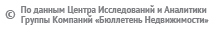 Распределение цены (тыс. руб./кв. м), % от общего объема предложенияРаспределение цены (тыс. руб./кв. м), % от общего объема предложенияВ среднем по рынку строящегося жилья за прошедший месяц процент изменения цены предложения на студии и однокомнатные квартиры составил минус 0,5%, на двухкомнатные – 1,2%. Трехкомнатные подешевели на 1,0%. Средние цены в мае 2017 года для однокомнатных квартир – 3,8 млн руб., двухкомнатных – 6,6 млн руб., трехкомнатных – 9,5 млн руб.Динамика цен по типу квартиры, руб./кв. мЦены по типу квартиры, руб./кв. мПо типу дома на рынке строящегося жилья за прошедший месяц изменение цены предложения в кирпично-монолитных домах по отношению к апрелю 2017 года составило минус 1,1%. Панельные дома подешевели на 0,2%. Самые дорогие квартиры предлагаются в домах кирпично-монолитной постройки, в мае 2017 года средняя цена предложения в целом по рынку новостроек составила 101,9 тыс. руб. за кв. м. Стоимость квадратного метра в панельных строящихся домах на конец месяца – 88,3 тыс. руб. Динамика цен по типу дома, руб./кв. мЦены по типу дома, руб./кв. мСамое дорогое строящееся жилье предлагается в Петроградском, Центральном и Московском районах. Средняя цена «квадрата» жилья в них – от 118,3 до 174,4 тыс. руб. Самые дешевые квартиры – в Невском и Выборгском районах, квадратный метр жилья в них стоит в среднем от 78,7 тыс. руб. в зависимости от типа квартиры и типа дома.  Цены по районам и типам квартир, руб./кв. мСредняя цена предложения с разделением по классу жилья на конец месяца составляет: эконом – 78,3 тыс. руб. за кв. м, комфорт – 104,7 тыс. руб. за кв. м, бизнес – 167,9 тыс. руб. за кв. м, элит-класс – 292,8 тыс. руб. за кв. м жилья на рынке квартир в строящихся домах. Наибольший процент изменения цены предложения за месяц продемонстрировали квартиры в строящихся домах элит-класса.Цена по классу жилья, руб./кв. мЦены по классу жилья, руб./кв. мСтруктура предложения по классам жилья на первичном рынке за прошедший месяц практически не изменилась. Комфорт-класс по-прежнему занимает большую часть предложения на рынке и составляет на май 2017 года 49,8% от общего количества строительных объектов. Доля эконом-класса – на уровне 18,2%, строящиеся дома бизнес-класса – это 25,6%, элит-класса – 6,4% от всего рынка.Структура по классу жилья, % от общего количества строительных объектовОбъем предложения строительных объектов, в которых идут продажи квартир, на конец месяца составил 367 (с учетом очередей), что на 1,7% больше показателя в апреле 2017 года. Доля сданных госкомиссии домов во всем предложении на рынке новостроек на конец мая составляет 32,4%, частично сданных – 8,7%. И 58,9% от общего объема – это объекты, находящиеся на различных стадиях строительства.Структура по стадии строительства, % от общего количества строительных объектовС учетом стадий строительства новостроек и наличия корпусов структура предложения на конец мая такова: 41,1% занимают сданные и частично сданные дома. В 2017 году обещают сдать еще 23,4% строящихся домов. На 2018-й приходится 22,6%, на 2019-й – 9,5%, на 2020-2023 годы – 3,3% от количества объектов, находящихся в продаже. Cроки окончания строительства, % от общего количества строительных объектовВ структуре имеющегося предложения на рынке новостроек в мае, как и в конце апреля, преобладают студии, одно- и двухкомнатные квартиры, это 79,3% рынка, трехкомнатные – в среднем 18,0%. Многокомнатные (четыре комнаты и более) составляют 2,7% от общего объема квартир в строящихся домах.В предложении с разбивкой по типу домов по-прежнему преобладают кирпично-монолитные дома, это 62,0% от всего рынка. Меньшая доля предложения – в домах смешанного типа – это, как правило, дома с корпусами, построенными по различным технологиям (кирпично-монолитной и панельной), – составляет 0,3%. Структура по типу дома, % от общего объема предложенияСтруктура по типу квартиры, % от общего объема предложенияВ структуре предложения по районам на конец мая лидирующую позицию занимает Приморский район Петербурга – 14,5% от всего объема рынка новостроек. Далее на рынке квартир в строящихся домах большие доли занимают Выборгский и Московский районы, предложение в них составляет по 11,5% соответственно. Минимальное количество строительных объектов наблюдается во Фрунзенском районе – 2,7% от всего объема рынка новостроек, а также в Адмиралтейском, его доля в предложении составляет 3,0%.Структура по районам, % от общего объемаСтруктура предложения на рынке строящегося жилья по диапазону площадей на конец мая 2017 года следующая. Максимальное количество предложений студий и однокомнатных квартир, выставленных на продажу, зафиксировано в диапазоне от 35 до 45 кв. м общей площади, что занимает 51,6% от всего объема по указанному типу квартир. В сегменте двухкомнатных максимальное предложение объектов приходится на диапазоны от 50 до 60 кв. м и от 60 до 70 кв. м, что занимает 36,8% и 36,4% от всего объема. По трехкомнатным максимальное число предложений объектов – в диапазоне общей площади от 70 до 85 кв. м и от 85 до 100 кв. м, что составляет 32,2% и 41,9% от всего объема по данному типу квартир. _____________________________________________________________________________Отчет выполнен в соответствии с методологией Главного аналитика РГР Г.М. СтерникаПодготовлено: Бент М.А., САРН, ООО «ГК «Бюллетень Недвижимости»тел. (812) 325-06-81, e-mail: analitika@bn.ru, web-сайт: www.bn.ruДинамика цен на рынке строящегося жилья, руб./кв. мИзменение цены, % к предыдущему месяцуТыс. руб./кв. мАпрель 2017Май 2017<707.72%7.39%70-8527.25%26.80%85-10018.75%18.30%100-11520.14%18.75%115-13012.34%12.35%130-1454.63%5.09%145-1603.82%3.84%160-1752.38%2.96%>1752.97%4.53%Тип квартирыЦенаАпрель 2017Май 2017Изменение за месяц1кквтыс. руб.3 8863 8271кквруб./кв. м98 40997 941-0.48%2кквтыс. руб.6 5256 5572кквруб./кв. м100 192101 4051.21%3кквтыс. руб.9 7649 5203кквруб./кв. м104 095103 081-0.97%Тип домаАпрель 2017Май 2017Изменение за месяцПанель88 41088 259-0.17%Кирпич/монолит103 037101 918-1.09%Однокомнатные квартирыОднокомнатные квартирыОднокомнатные квартирыДвухкомнатные квартирыДвухкомнатные квартирыДвухкомнатные квартирыРайонтыс. руб.руб./кв. мИзменение за годтыс. руб.руб./кв. мИзменение за годАдмиралтейский4 102108 678-3.35%6 436103 501-4.11%Василеостровский4 106102 030-1.04%6 73999 922-2.47%Выборгский3 33687 7340.41%5 59986 760-0.03%Калининский3 994105 2982.03%5 90097 177-1.95%Кировский4 14292 817-7.67%6 248100 881-1.78%Красногвардейский3 44092 447-0.61%5 30289 715-1.79%Красносельский3 72391 353-3.47%6 00291 437-6.08%Московский5 037118 281-0.74%8 346122 2791.64%Невский2 81578 714-0.76%5 45688 6602.88%Петроградский8 806173 555-7.07%12 640173 681-7.06%Приморский3 54297 692-1.75%6 452100 765-1.27%Фрунзенский 4 545114 4330.74%6 991110 1900.29%Центральный6 564142 5301.63%10 408140 6791.07%Трехкомнатные квартирыТрехкомнатные квартирыТрехкомнатные квартирыРайонтыс. руб.руб./кв. мИзменение за годАдмиралтейский8 50797 642-3.93%Василеостровский9 581102 098-2.84%Выборгский7 01381 9711.12%Калининский7 70691 927-0.88%Кировский7 85095 396-6.15%Красногвардейский8 48298 2633.94%Красносельский8 80996 682-9.37%Московский12 276119 0700.38%Невский6 94581 3520.47%Петроградский17 371174 426-7.86%Приморский12 280124 7221.69%Фрунзенский 9 516108 2582.03%Центральный14 849139 374-0.01%КлассжильяАпрель 2017Май 2017Изменение за месяцэлит268 716292 7968.96%бизнес165 073167 9001.71%комфорт105 011104 725-0.27%эконом78 58878 285-0.39%Структура по диапазону площади, % от общего объема Структура по диапазону площади, % от общего объема 